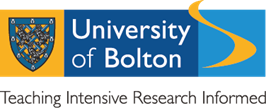 CONFIDENTIAL RECORDEmeritus/Honorary ApplicationQUALIFICATIONSSUPPORTING STATEMENTDETAILS OF POSITION APPLYING FOR:DETAILS OF POSITION APPLYING FOR:DETAILS OF POSITION APPLYING FOR:DETAILS OF POSITION APPLYING FOR:DETAILS OF POSITION APPLYING FOR:Category applied for:Category applied for:Emeritus / HonoraryEmeritus / HonoraryEmeritus / HonorarySpecific title:Specific title:Professor / Reader / Research FellowProfessor / Reader / Research FellowProfessor / Reader / Research FellowPERSONAL DETAILS:PERSONAL DETAILS:PERSONAL DETAILS:PERSONAL DETAILS:PERSONAL DETAILS:First Name:Surname:Preferred Name:Title:Address:Home Telephone:Work Telephone:Mobile Telephone:Postcode:Email Address:National Insurance Number:National Insurance Number:ORCiD identifierORCiD identifierCurrent School/Department:Current School/Department:REFERENCES:REFERENCES:REFERENCES:REFERENCES:Please provide the names and addresses of two external referees we can contact regarding your suitability for this role.  Please provide the names and addresses of two external referees we can contact regarding your suitability for this role.  Please provide the names and addresses of two external referees we can contact regarding your suitability for this role.  Please provide the names and addresses of two external referees we can contact regarding your suitability for this role.  REFERENCE 1:REFERENCE 1:REFERENCE 2:REFERENCE 2:Name:Name:Position/Relationship:Position/Relationship:Address:Address::Postcode:Postcode:Telephone number:Telephone number:Email address:Email address:POSTGRADUATE / PROFESSIONAL QUALIFICATIONS AND PROFESSIONAL MEMBERSHIPS:POSTGRADUATE / PROFESSIONAL QUALIFICATIONS AND PROFESSIONAL MEMBERSHIPS:POSTGRADUATE / PROFESSIONAL QUALIFICATIONS AND PROFESSIONAL MEMBERSHIPS:POSTGRADUATE / PROFESSIONAL QUALIFICATIONS AND PROFESSIONAL MEMBERSHIPS:Please include all relevant qualifications and professional memberships you currently hold and those you are working towards, starting with the most recent. If you are waiting for confirmation of a grade, please put “expected grade” and “date expected”.Please include all relevant qualifications and professional memberships you currently hold and those you are working towards, starting with the most recent. If you are waiting for confirmation of a grade, please put “expected grade” and “date expected”.Please include all relevant qualifications and professional memberships you currently hold and those you are working towards, starting with the most recent. If you are waiting for confirmation of a grade, please put “expected grade” and “date expected”.Please include all relevant qualifications and professional memberships you currently hold and those you are working towards, starting with the most recent. If you are waiting for confirmation of a grade, please put “expected grade” and “date expected”.Subject/ Membership:Mode of Study:Qualification:Class/Grade:SUPPORTING INFORMATION TO ADDRESS THE GENERAL AND SPECIFIC CRITERIA:Please use this section to demonstrate how you meet the criteria as laid out in the ‘Criteria and Procedures for the Awards of the Titles of Professor and Reader’ with particular attention to the criteria (general and specific) in Section C. This statement should include “a description of the nature of the work you intend to undertake and an explanation of how it fits with the relevant local and University plans and strategic development.”  Please attach additional sheets if necessary.You are required to submit a CV with this application form and you MUST provide a separate list of all publications in support of your application.  
DECLARATION:I understand that the personal data on this application form is needed to process my application for the position and that should I be unsuccessful, it will be destroyed twelve months after the appointment of the successful candidate.  Any pre-employment information kept on the personnel database about the successful candidate will also be deleted twelve months after appointment.Should I be successful in my application for the position, I understand that the University of Bolton will create and maintain computer and paper records on me based initially on the information provided in this application form.  During the course of my employment, and after I leave, these records will be processed in accordance with the Data Protection Act (1998).By ticking the box below, you are consenting that the information in the records may be used both internally within the University of Bolton and to relevant external bodies and for references to potential employers and other organisations.Furthermore, you are certifying that to the best of your knowledge and belief, the information provided in all parts of the application is correct. Please tick the box to confirm you understand and agree to the above declaration: Signature:_______________________        Date: ___________________HOW TO APPLY:Please return this form to the Chair of the Professorial Appointments Committee, Prof. Patrick McGhee: P.McGhee@Bolton.ac.uk 